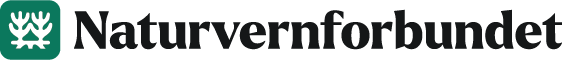 PROTOKOLL FRA ÅRSMØTE 2023
NATURVERNFORBUNDET I Tid: 	xxxdag xx. måned 2023, klokken xx:xx-xx:xxSted: 	Møterom, sted, adresse, tettsted/by/kommuneTil stede på møtet: Sak 1 Valg av møteleder, referent og protokollunderskrivereVedtak: Som møteleder velges XX. Som referent velges YY.Til å signere protokollen fra årsmøtet velges XY og YX. Sak 2 Godkjenning av innkalling og dagsordenÅrsmøteinnkallingen er sendt ut og kommet medlemmene i hende innen senest 14 dager før årsmøte. Årsmøtet er med dette lovlig innkalt etter vedtektene. Dagsorden for møtet ble sendt ut sammen med innkallingen og gjennomgått i starten av møtet. Vedtak: Innkallingen godkjennes. Dagsorden godkjennes. Sak 3 Årsmelding 2022Leder XX la frem styrets årsmelding for 2022. Vedtak: Styrets årsmelding godkjennes. Sak 4 Regnskap 2022Kasserer XX la frem regnskap for 2022, og la samtidig frem revisors kommentar til regnskapet. Vedtak: Regnskap 2022 godkjennes. Sak 5 Innmeldte sakerLegges frem om noen. Vedtak: Skriv inn vedtak i saken her. Sak 6 Aktivitetsplan 2023Leder XX la frem styrets forslag til aktivitetsplan for 2023. Vedtak: Aktivitetsplan 2023 vedtas. Årsmøtet velges følgende saker som prioriterte saker for 2023: Sak 7 Budsjett 2023Kasserer XX la frem styrets forslag til budsjett for 2023. Vedtak: Budsjett 2023 vedtas. Sak 8 ValgFølgende ble valgt til styre for 2023: Leder: Kasserer: Styremedlem: Styremedlem: Styremedlem: Vara: Følgende ble valgt til valgkomité: Leder for komiteen:komitemedlem: Komitemedlem:Følgende ble valgt til revisor:Navn NavnesenFølgende ble valgt til lokallagets utsending til fylkesårsmøtet: XX, XY, YY, YX, YZ Møte ble hevet klokken xx:xxSted, dd. måned 2023